Zdrowy makowiecSkładniki:Ciasto: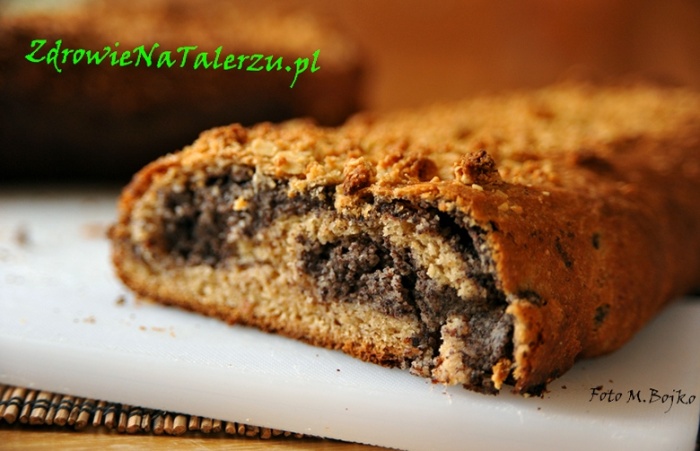 -2 szklanki mąki orkiszowej lub pełnego przemiału z białej pszenicy-1 szklanka mąki białej pszennej lub mąki owsianej-1/2 szklanki zmielonych na mąkę migdałów -5-6 łyżek miodu leśnego lub brązowego cukru trzcinowego-1/2 łyżeczki soli-60 ml oleju-2 łyżki drożdży suchych-2 szklanki mleka roślinnego (sojowe, migdałowe, itp.)Drożdże rozpuszczamy w ciepłym mleku, dodajemy resztę składników, mieszamy i odstawiamy do wyrośnięcia. Po podwójnym wyrośnięciu rozwałkowujemy w prostokąt. Na rozwałkowane ciasto nakładamy wystudzoną masę makową i zwijamy w rulonik. Smarujemy mlekiem (można użyć pędzla) aby w czasie pieczenia wyszedł ładny brązowy kolor. Możemy posypać kruszonką lub płatkami migdałowymi. Odstawimy do wyrośnięcia. Po wyrośnięciu wkładamy do nagrzanego piekarnika i pieczemy ok. 40 min.  w temp. 180 C (350F).Masa makowa:-1 szklankę maku zmielić na „mąkę”-0,5 szklanki kaszy mannej-6 łyżek brązowego cukru, można użyć zmielone lub syrop daktylowy, syrop ryżowy, lub miód leśny-ok. 2 szklanki mleka migdałowego lub innego roślinnego-1/2 szklanki zmielonych migdałów -0,5 szklanki pokrojonych orzechów włoskich -szczypta soli Mleko zagotowujemy i dodajemy zmielony mak i kaszę. Gotujemy na małym ogniu ok. 5-7 min, mieszając aby nie przywarło. Pod koniec gotowania dodajemy zmielone migdały i cukier lub  inny środek słodzący. Przygotowaną masę odstawiamy do wystygnięcia.